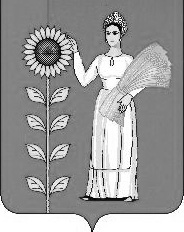 СОВЕТ  ДЕПУТАТОВСЕЛЬСКОГО  ПОСЕЛЕНИЯ  МАЗЕЙСКИЙ СЕЛЬСОВЕТ Добринского  муниципального  района Липецкой областиРоссийской Федерации 40-я сессия  V-го созываРЕШЕНИЕ     07.12..2018г.                              с. Мазейка                                № 147-рсО внесении изменений в Положение «О   порядке определения размера   арендной платы, о порядке, условиях и сроках её внесения за использование земельных участков, находящихся в муниципальной собственности сельского поселения Мазейский сельсовет Добринского муниципального района Липецкой области, и об установлении ставок арендной платы за использование земельных участков, находящихся в муниципальной собственности сельского поселения Мазейский сельсовет Добринского муниципального района Липецкой области»   Рассмотрев обращение администрации Добринского муниципального района о внесении изменений в Положение  «О   порядке определения размера   арендной платы, о порядке, условиях и сроках её внесения за использование земельных участков, находящихся в муниципальной собственности сельского поселения Мазейский сельсовет Добринского муниципального района Липецкой области, и об установлении ставок арендной платы за использование земельных участков, находящихся в муниципальной собственности сельского поселения Мазейский сельсовет Добринского муниципального района Липецкой области», руководствуясь Уставом сельского поселения Мазейский сельсовет и учитывая  решение постоянной комиссии по правовым вопросам, местному самоуправлению и работе с депутатами, Совет депутатов  сельского поселения Мазейский сельсоветРЕШИЛ:1.Принять изменения в Положение «О   порядке определения размера   арендной платы, о порядке, условиях и сроках её внесения за использование земельных участков, находящихся в муниципальной собственности сельского поселения Мазейский сельсовет Добринского муниципального района Липецкой области, и об установлении ставок арендной платы за использование земельных участков, находящихся в муниципальной собственности сельского поселения Мазейский сельсовет Добринского муниципального района Липецкой области » (прилагаются).2.Направить указанный нормативный правовой акт главе сельского поселения для подписания и официального опубликования.3.Настоящее решение вступает в силу со дня его опубликования.Председатель Совета депутатовсельского поселенияМазейский  сельсовет 				       Н.И.Тимирев                                                 Приняты                                                   решением Совета депутатов                                                сельского поселенияМазейский сельсовет                                                            от «07» декабря  № 147-рсИЗМЕНЕНИЯв Положение «О   порядке определения размера   арендной платы, о порядке, условиях и сроках её внесения за использование земельных участков, находящихся в муниципальной собственности сельского поселения Мазейский  сельсовет Добринского муниципального района Липецкой области, и об установлении ставок арендной платы за использование земельных участков, находящихся в муниципальной собственности сельского поселения Мазейский  сельсовет Добринского муниципального района Липецкой области».  	Внести в Положение «О   порядке определения размера   арендной платы,  о порядке, условиях и сроках её внесения за использование земельных участков, находящихся в муниципальной собственности сельского поселения Мазейский сельсовет Добринского муниципального района Липецкой области, и об установлении ставок арендной платы за использование земельных участков, находящихся в муниципальной собственности сельского поселения Мазейский  сельсовет Добринского муниципального района Липецкой области», принятого Советом депутатов Добринского муниципального района от 28.03.2017г. № 76-рс, следующие изменения: п. 2.2 Раздела 2 Положения «О   порядке определения размера   арендной платы, о порядке, условиях и сроках её внесения за использование земельных участков, находящихся в муниципальной собственности сельского поселения Мазейский  сельсовет Добринского муниципального района Липецкой области, и об установлении ставок арендной платы за использование земельных участков, находящихся в муниципальной собственности сельского поселения Мазейский  сельсовет Добринского муниципального района Липецкой области», изложить в следующей редакции: 2.2.  Размер арендной платы  за земельные участки, предоставленные в аренду на аукционе, определяется результатами аукциона. Определение  начальной цены годовой арендной платы рассчитывается по формуле: НЦА=КСЗ х П, где: НЦА – начальная цена  годовой платы за аренду земельного участка (руб.), КСЗ – кадастровая стоимость земельного участка (руб.), П – ставка арендной платы, являющаяся величиной, выраженной в процентах ( %), но не ниже 1,5%  1 абзац п. 3.1 Раздела 3 Положения «О   порядке определения размера   арендной платы, о порядке, условиях и сроках её внесения за использование земельных участков, находящихся в муниципальной собственности сельского поселения Мазейский  сельсовет Добринского муниципального района Липецкой области, и об установлении ставок арендной платы за использование земельных участков, находящихся в муниципальной собственности сельского поселения Мазейский  сельсовет Добринского муниципального района Липецкой области», изложить в следующей редакции:   Установить ставки арендной платы за земельные участки, из земель сельскохозяйственного назначения, (за исключением земельных участков, перечисленных ниже ) в размере 8,0% от кадастровой стоимости земельного участка; 2 абзац п. 3.1 Раздела 3 Положения «О   порядке определения размера   арендной платы, о порядке, условиях и сроках её внесения за использование земельных участков, находящихся в муниципальной собственности сельского поселения Мазейский  сельсовет Добринского муниципального района Липецкой области, и об установлении ставок арендной платы за использование земельных участков, находящихся в муниципальной собственности сельского поселения Мазейский  сельсовет Добринского муниципального района Липецкой области», изложить в следующей редакции:  Установить ставки арендной платы за земельные участки, из земель сельскохозяйственного назначения, занятые животноводческими фермами, комплексами, мастерскими, токами, складами, используемые для производства, хранения и первичной переработки с/х продукции и материалов и прочими зданиями, строениями, сооружениями в размере 18,0 % от кадастровой стоимости земельного участка;п. 3.2 Раздела 3 Положения «О   порядке определения размера   арендной платы, о порядке, условиях и сроках её внесения за использование земельных участков, находящихся в муниципальной собственности сельского поселения Мазейский  сельсовет Добринского муниципального района Липецкой области, и об установлении ставок арендной платы за использование земельных участков, находящихся в муниципальной собственности сельского поселения Мазейский сельсовет Добринского муниципального района Липецкой области», дополнить 19 абзацем: Установить ставки арендной платы за земельные участки из земель населенных пунктов, занятые объектами промышленности в размере 15% от кадастровой стоимости земельного участка; п. 3.3 Раздела 3 Положения «О   порядке определения размера   арендной платы, о порядке, условиях и сроках её внесения за использование земельных участков, находящихся в муниципальной собственности сельского поселения Мазейский  сельсовет Добринского муниципального района Липецкой области, и об установлении ставок арендной платы за использование земельных участков, находящихся в муниципальной собственности сельского поселения Мазейский  сельсовет Добринского муниципального района Липецкой области», дополнить 3 абзацем:Установить ставки арендной платы за земельные участки из земель промышленности, энергетики, транспорта, связи и иного специального назначения, занятые объектами сотовой связи, для размещения объектов сотовой связи в размере 210% от кадастровой стоимости земельного участка;           п. 4.2. Раздела 4 Положения «О   порядке определения размера   арендной платы, о порядке, условиях и сроках её внесения за использование земельных участков, находящихся в муниципальной собственности сельского поселения Мазейский  сельсовет Добринского муниципального района Липецкой области, и об установлении ставок арендной платы за использование земельных участков, находящихся в муниципальной собственности сельского поселения Мазейский сельсовет Добринского муниципального района Липецкой области», изложить в следующей редакции:  4.2. Арендная плата за арендуемые земельные участки юридическими и физическими лицами, включая физических лиц, являющихся индивидуальными предпринимателями, вносится равными долями ежеквартально: за 1 квартал отчетного года –15 февраля за 2 квартал отчетного года –15 мая за 3 квартал отчетного года –15 августа за 4 квартал  отчетного года–15 ноября.Глава сельского поселенияМазейский сельсовет                                            Н.И.Тимирев